My favourite sport starAleh akhrem is a famous volleyball player, playing in the team from Polish Asseco Resovia Rzeszów.Aleh Akhrem quiz:                                                 1.What country Aleh Akhrem was born In:    In PolandIn Bulgaria   In Belarus2. Aleh Akhrem is:       a) 27 years old       b) 23 years old       c) 29 years old3. What position is  he playing on :       a) playing       b) attacking       c) accepting4. How many medals from Asseco Resovia did  he win:       a) 8       b) 5       c) 2 5. What representations is he playing in :       a) Poland       b) Belarus       c) Rusia6. For how many years Aleh akhrem is playing in Asseco Resovii:       a) 2       b) 6       c) 4 7. Aleh akhrem is Resovia’s captain Asseco:        a) yes        b) noAleh Akhrem is my favourite athlete definitely!!!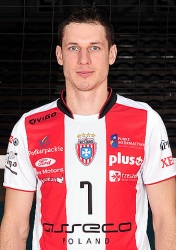 Aleh Akhrem captain Asseco Resovii Rzeszów!!!